June 30, 2022This is an IMPORTANT message from Aqua North Carolina. The North Carolina Drought Management Advisory Council has upgraded drought conditions throughout most of the state. Aqua North Carolina is required by North Carolina Utility Commission Order to inform customers of mandatory conservation measures.With the upcoming holiday weekend and increasing drought conditions, it is important that customers conserve water so that we can continue to provide water to meet essential needs and minimize discolored water issues associated with high demand on our wells during drought conditions.Customers in D0 Drought Conditions are odd-even spray irrigation three days per week:Odd addresses:Tuesday 10 m. to Wednesday 4 a.m.Thursday 10 m. to Friday 4 a.m.Saturday 10 m. to Sunday 4 a.m.Even addresses:Wednesday 10 m. to Thursday 4 a.m.Friday 10 m. to Saturday 4 a.m.Sunday 10 m. to Monday 4 a.m.Customers in the D1 Mandatory odd-even spray irrigation two days per week:Odd addressesTuesday 10 m. to Wednesday 4 a.m.Thursday 10 m. to Friday 4 a.m. Even addressesWednesday 10 m. to Thursday 4 a.m.Friday 10 m. to Saturday 4 a.m. Customer in the D2 Severe Drought conditions are odd-even irrigation two days per week.Odd addresses:Tuesday 10 p.m. to Wednesday 1 m.Thursday 10 m. to Friday 1 a.m.Even addresses:Wednesday 10 p.m. to Thursday 1 m.Friday 10 m. to Saturday 1 a.m.For additional information with links to the NC drought map and NCUC Ordered guidance on mandatory restrictions, please visit https://www.ncuc.net/Industries/water/waterrestrictions.html and https://droughtmonitor.unl.edu/CurrentMap/StateDroughtMonitor.aspx?NC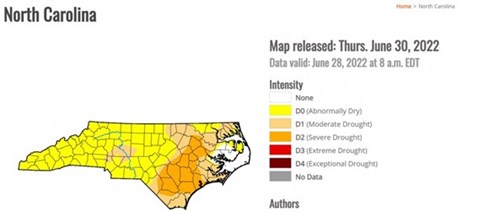 